«В регистр»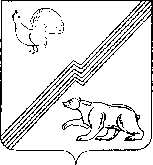 ПроектАДМИНИСТРАЦИЯ ГОРОДА ЮГОРСКАХанты Мансийского автономного округа – ЮгрыПОСТАНОВЛЕНИЕот _________  2023 года                                                                           № ______О внесении изменений в постановление администрации города Югорска от  29.03.2022 № 572-п «Об утверждении документа планирования регулярных перевозок пассажиров и багажа автомобильным транспортом по муниципальным маршрутам на территории города Югорска на 2022-2026 годы»В соответствии с Федеральным законом от 06.10.2003 № 131-ФЗ «Об общих принципах организации местного самоуправления в Российской Федерации», Федеральным законом от 13.07.2015 № 220-ФЗ «Об организации регулярных перевозок пассажиров и багажа автомобильным транспортом и городским наземным электрическим транспортом в Российской Федерации и о внесении изменений в отдельные законодательные акты Российской Федерации»:1. Внести в постановление администрации города Югорска от 29.03.2022 № 572-п «Об утверждении документа планирования регулярных перевозок пассажиров и багажа автомобильным транспортом по муниципальным маршрутам на территории города Югорска на 2022-2026 годы» следующие изменения:1.1. 	В пункте 5 постановления слова «заместителя директора-начальника юридического отдела департамента жилищно-коммунального и строительного комплекса администрации города Югорска О. С. Валинурову» заменить словами «заместителя главы города - директора департамента жилищно-коммунального и строительного комплекса администрации города Югорска Р.А. Ефимова».1.2. В приложении к постановлению:1.2.1. В подпунктах 1, 2, 3 таблицы Раздела 1:1.2.1.1. В столбце 4 «Планируемый вид регулярных перевозок» слова «не планируется» заменить словами «по регулируемым тарифам».1.2.1.2. В столбце 5  «Срок изменения вида регулярных перевозок» знак «-» заменить словами «4 квартал 2023 года».1.2.2. В пункте 5.1 Раздела 5 таблицу дополнить пунктами  6, 7, 8:1.2.3. В пункте 5.2 Раздела 5 таблицу изложить в новой редакции:1.2.4. В таблице Раздела 6:1.2.4.1. Столбец 2 «Номер и наименование муниципального маршрута» подпункта 3 дополнить словами: «№1 «Авалон - Школа N 2»№ 2 «Школа N 6 - Школа N 2»№4 «Школа N 2 - Зеленая зона»»1.2.4.2. Подпункт 4 исключить.2.	Опубликовать постановление в официальном печатном издании города Югорска и разместить на официальном сайте органов местного самоуправления города Югорска.3.	Настоящее постановление вступает в силу после его официального опубликования. 4.	Контроль за выполнением постановления возложить на заместителя главы города - директора департамента жилищно-коммунального и строительного комплекса администрации города Югорска Р.А. Ефимова. Глава города Югорска					              А.Ю. Харлов6N 1  «Авалон-Школа №2»ежегодно, начиная с 2023 года7N 2 «Школа №6 – Школа №2»ежегодно, начиная с 2023 года8N 4 «Школа №2 – Зеленая зона»ежегодно, начиная с 2023 годаN п/пНомер и наименование муниципального маршрутаСрок проведения открытых конкурсов по выдаче свидетельств на осуществление регулярных перевозокСрок начала действия свидетельства об осуществлении перевозок по маршруту регулярных перевозок1–